Комплекс упражнений для профилактики плоскостопия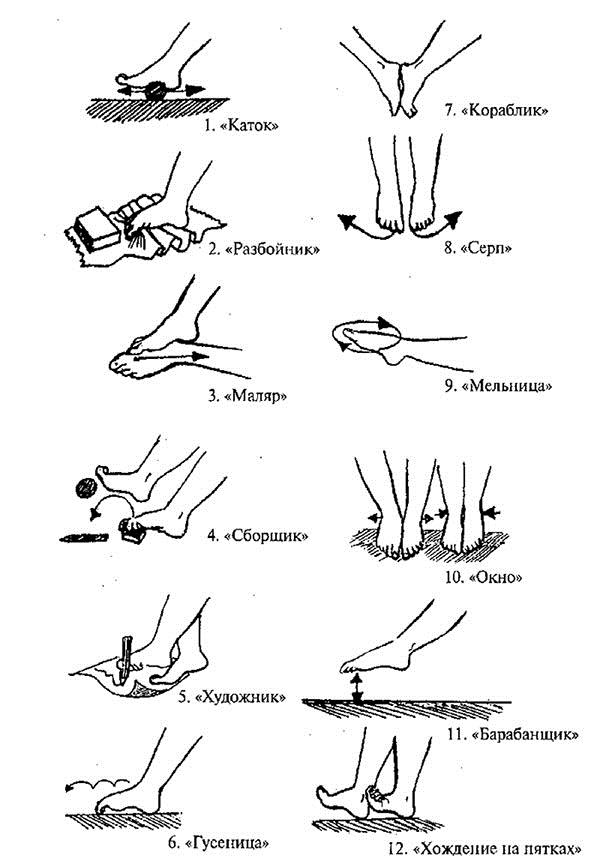 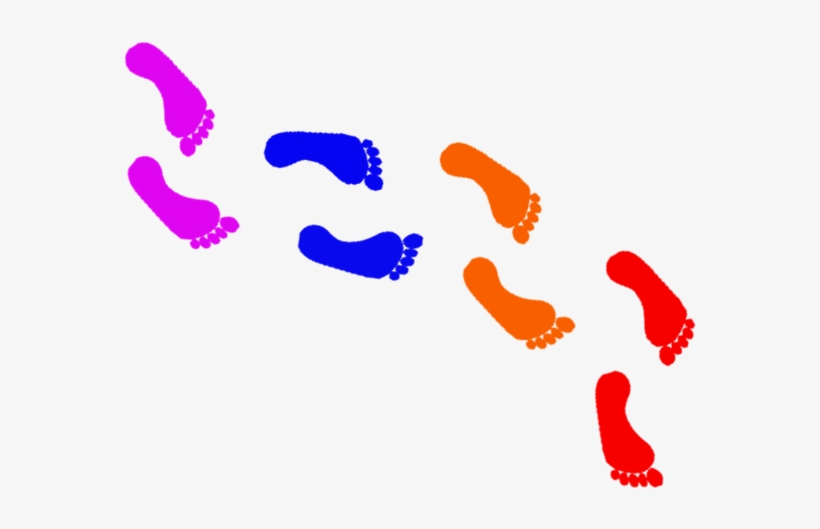 